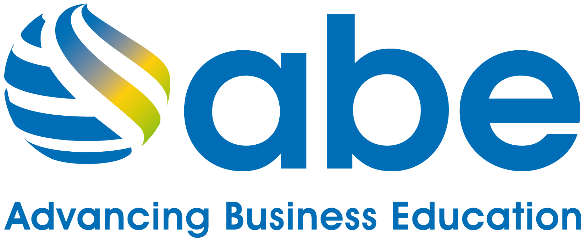 Assignment Cover SheetCentre nameyour college name your college name your college name your college name your college name your college name your college name your college name your college name Learner’s nameFirst Name                                                 Last NameFirst Name                                                 Last NameFirst Name                                                 Last NameFirst Name                                                 Last NameFirst Name                                                 Last NameFirst Name                                                 Last NameFirst Name                                                 Last NameFirst Name                                                 Last NameFirst Name                                                 Last NameABE membership numberyour ABE membership number – i.e. 123456your ABE membership number – i.e. 123456your ABE membership number – i.e. 123456your ABE membership number – i.e. 123456your ABE membership number – i.e. 123456your ABE membership number – i.e. 123456your ABE membership number – i.e. 123456your ABE membership number – i.e. 123456your ABE membership number – i.e. 123456Unit nameyour full unit name here – i.e. Principles of HRyour full unit name here – i.e. Principles of HRyour full unit name here – i.e. Principles of HRyour full unit name here – i.e. Principles of HRyour full unit name here – i.e. Principles of HRyour full unit name here – i.e. Principles of HRyour full unit name here – i.e. Principles of HRyour full unit name here – i.e. Principles of HRyour full unit name here – i.e. Principles of HRWord countyour word count here – i.e. 3500 wordsyour word count here – i.e. 3500 wordsyour word count here – i.e. 3500 wordsyour word count here – i.e. 3500 wordsyour word count here – i.e. 3500 wordsyour word count here – i.e. 3500 wordsyour word count here – i.e. 3500 wordsyour word count here – i.e. 3500 wordsyour word count here – i.e. 3500 wordsLearner StatementAll work that learners submit as part of the ABE assessment requirements must be expressed in their own words and incorporate their own judgements. Direct quotations from the published or unpublished work of others, including that of tutors or employers, must be appropriately referenced. Authors of images used in reports and audio-visual presentations must be acknowledged.Learner StatementAll work that learners submit as part of the ABE assessment requirements must be expressed in their own words and incorporate their own judgements. Direct quotations from the published or unpublished work of others, including that of tutors or employers, must be appropriately referenced. Authors of images used in reports and audio-visual presentations must be acknowledged.Learner StatementAll work that learners submit as part of the ABE assessment requirements must be expressed in their own words and incorporate their own judgements. Direct quotations from the published or unpublished work of others, including that of tutors or employers, must be appropriately referenced. Authors of images used in reports and audio-visual presentations must be acknowledged.Learner StatementAll work that learners submit as part of the ABE assessment requirements must be expressed in their own words and incorporate their own judgements. Direct quotations from the published or unpublished work of others, including that of tutors or employers, must be appropriately referenced. Authors of images used in reports and audio-visual presentations must be acknowledged.Learner StatementAll work that learners submit as part of the ABE assessment requirements must be expressed in their own words and incorporate their own judgements. Direct quotations from the published or unpublished work of others, including that of tutors or employers, must be appropriately referenced. Authors of images used in reports and audio-visual presentations must be acknowledged.Learner StatementAll work that learners submit as part of the ABE assessment requirements must be expressed in their own words and incorporate their own judgements. Direct quotations from the published or unpublished work of others, including that of tutors or employers, must be appropriately referenced. Authors of images used in reports and audio-visual presentations must be acknowledged.Learner StatementAll work that learners submit as part of the ABE assessment requirements must be expressed in their own words and incorporate their own judgements. Direct quotations from the published or unpublished work of others, including that of tutors or employers, must be appropriately referenced. Authors of images used in reports and audio-visual presentations must be acknowledged.Learner StatementAll work that learners submit as part of the ABE assessment requirements must be expressed in their own words and incorporate their own judgements. Direct quotations from the published or unpublished work of others, including that of tutors or employers, must be appropriately referenced. Authors of images used in reports and audio-visual presentations must be acknowledged.Learner StatementAll work that learners submit as part of the ABE assessment requirements must be expressed in their own words and incorporate their own judgements. Direct quotations from the published or unpublished work of others, including that of tutors or employers, must be appropriately referenced. Authors of images used in reports and audio-visual presentations must be acknowledged.Learner StatementAll work that learners submit as part of the ABE assessment requirements must be expressed in their own words and incorporate their own judgements. Direct quotations from the published or unpublished work of others, including that of tutors or employers, must be appropriately referenced. Authors of images used in reports and audio-visual presentations must be acknowledged.Today’s date:DayDayMonthMonthMonthYearYearYearFor ABE use onlyFor ABE use onlyFor ABE use onlyFor ABE use onlyFor ABE use onlyFor ABE use onlyFor ABE use onlyFor ABE use onlyFor ABE use onlyFor ABE use only                                                                                                                             ABE 2nd mark 	ABE mark	(if applicable)                                                                                                                             ABE 2nd mark 	ABE mark	(if applicable)                                                                                                                             ABE 2nd mark 	ABE mark	(if applicable)                                                                                                                             ABE 2nd mark 	ABE mark	(if applicable)                                                                                                                             ABE 2nd mark 	ABE mark	(if applicable)                                                                                                                             ABE 2nd mark 	ABE mark	(if applicable)                                                                                                                             ABE 2nd mark 	ABE mark	(if applicable)                                                                                                                             ABE 2nd mark 	ABE mark	(if applicable)                                                                                                                             ABE 2nd mark 	ABE mark	(if applicable)                                                                                                                             ABE 2nd mark 	ABE mark	(if applicable)